August 23, 2016Dr. Juan Carlos Salcedo Reyes Editor en JefeRevista Universitas ScientiarumDear Dr. Salcedo ReyesIn the attached file you will find the manuscript entitled “NiMo-sulfide supported on activated carbon to produce renewable diesel” This is an original and novelty work, it is unpublished and it is not under consideration for publication elsewhere. The authors are: Juan D. Tapia, Nancy Acelas, Diana P. Lopez and Jorge A. Moreno. All the authors have significantly participated in the preparation of the manuscript, we all approved it content and we mutually agreed to submit the manuscript to this journal.There are no conflicts of interest with funding sources and institutions and the paper meets the legal requirements compulsory in Colombia, where the research was conducted. The suggested reviewers are the following:Dr. Robinson BuitragoInstituto Tecnólogico MetropolitanoEmail: robinsonbuitrago@gmail.comDr. Luis Alberto Ríos Universidad de AntioquiaEmail: lariospfa@gmail.comDr. Juan Carlos MorenoUniversidad de los AndesEmail: jumoreno@uniandes.edu.coDr. Jesus DíazUniversidad Nacional de Colombia, Sede BogotáEmail: jddiazv@unal.edu.coDr. Jairo CubillosUniversidad Pedagógica y Tecnológica de ColombiaEmail: Jairo.cubillos@uptc.edu.coSincerely,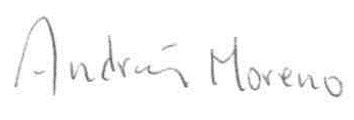 Jorge A. MorenoCorresponding authorInstitute of ChemistryUniversidad de AntioquiaMedellín - Colombia E-mail address: jorge.moreno@udea.edu.co